Аннотация: В статье представлены содержание и структура психолого-педагогической диагностики, направленной на выявление особенностей развития компенсаторных способов действий у детей младшего школьного возраста с нарушениями зрения.Проанализированы данные лонгитюдного исследования особенностей становления навыков самообслуживания, пространственной ориентировки, зрительного контроля и осязательного обследования у тотально слепых, слепых с остаточным зрением и слабовидящих младших школьников. Установлено наличие связей между уровнями сформированности компенсаторных навыков и рядом общих и специфических факторов образовательной среды: преемственности между дошкольным и начальным уровнями образования; семейного воспитания и отношения родителей к ребенку; уровня профессиональной подготовки педагогов; организации коррекционных курсов во внеучебной деятельности; технологий обучения слепых и слабовидящих обучающихся, учитывающих их возрастные, индивидуальные и зрительные возможности.Ключевые слова: нарушения зрения, слепые, слабовидящие, компенсаторные способыдействия, психолого-педагогическая диагностика, факторы образовательной среды.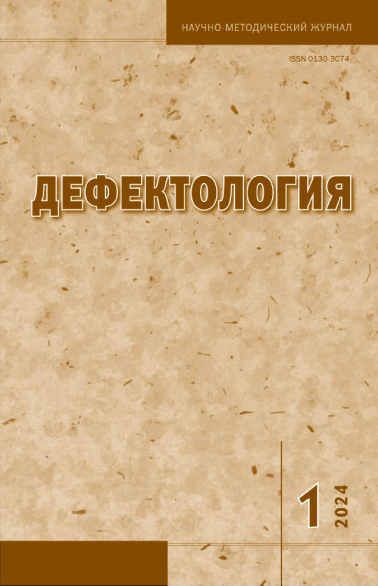 Болдинова О.Г. Психолого-педагогическая диагностика развития компенсаторных способов действия у детей с нарушениями зрения // Дефектология. 2024. № 1. C. 24.